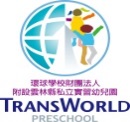      108學年度第一學期教學主題『職業大探索』概念網 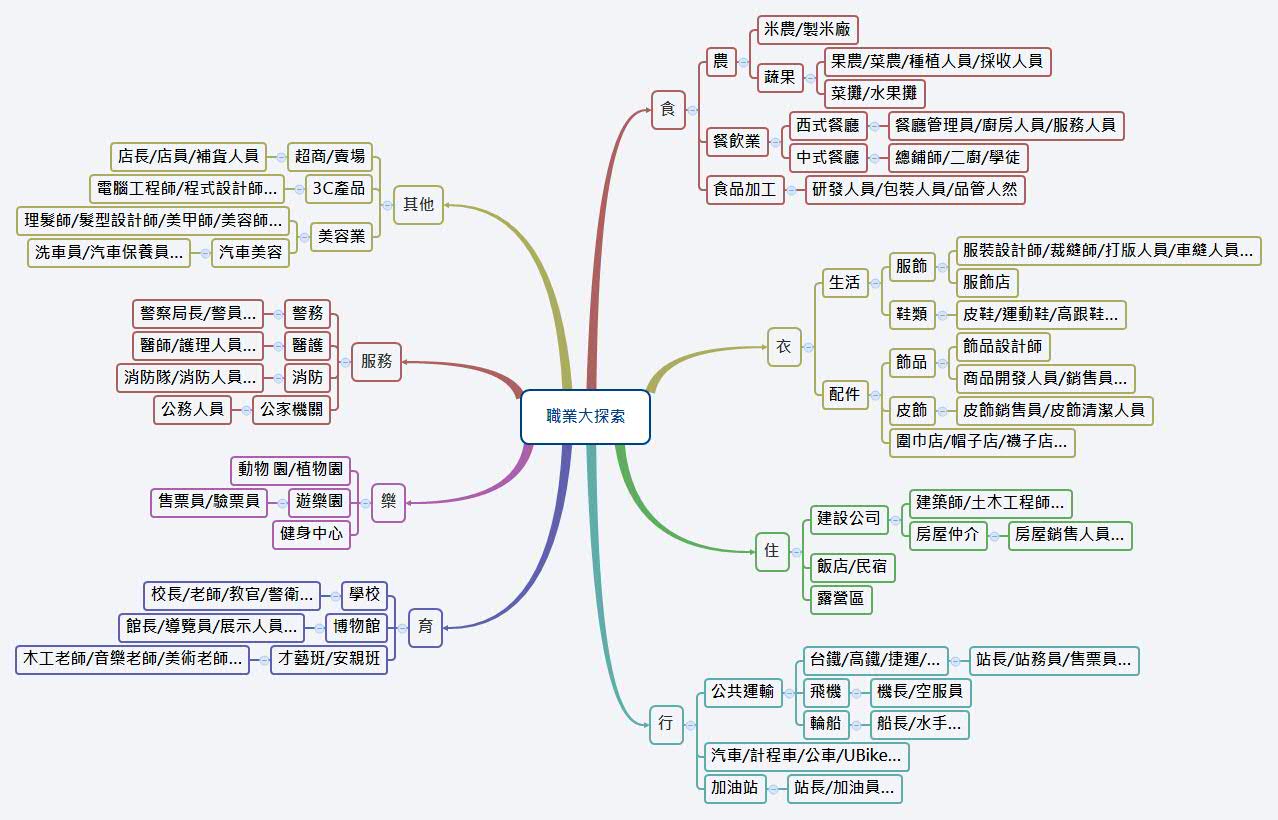 